R E F E R E N C E S B A N C A I R E S O U P O S T A L E S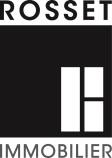 Nous vous invitons à nous communiquer vos références bancaires ou postales pour tout éventuel remboursement.NOM & PRENOMIMMEUBLENOM BANQUEBANQUE POSTFINANCETITULAIRE DU COMPTEIBAN
DATE	SIGNATUREA COMMUNIQUER PAR FAX OU MAIL | NE PAS OMETTRE DE SIGNERROSSET IMMOBILIER -  F 022 339 39 05 – E ref@rosset.chBAILRESERVE REGIEDATE  	 INITIALESCH//